MISSION PLANMISSION PLANMISSION PLANMISSION PLANFLIGHT ID20230806N1STORMAEWsMISSION IDWAWXA MAGPIE1TAIL NUMBERNOAA 49TASKINGHRDPLANNED PATTERNLawnmowerMISSION SUMMARYMISSION SUMMARYMISSION SUMMARYMISSION SUMMARYTAKEOFF [UTC]2226LANDING [UTC]0604TAKEOFF LOCATIONBarbadosLANDING LOCATIONBarbadosFLIGHT TIME7.6BLOCK TIME8.0TOTAL REAL-TIME RADAR ANALYSES(Transmitted)n/aTOTAL DROPSONDES Deployed (Transmitted)36 (35)OCEAN EXPENDABLES (Type)n/asUAS (Type)n/aAPHEX EXPERIMENTS / MODULESGenesis Experiment, Collaboration With MAGPIE Field ExperimentGenesis Experiment, Collaboration With MAGPIE Field ExperimentGenesis Experiment, Collaboration With MAGPIE Field ExperimentHRD CREW MANIFESTHRD CREW MANIFESTHRD CREW MANIFESTHRD CREW MANIFESTLPS ONBOARDn/aLPS GROUNDHazeltonTDR ONBOARDn/aTDR GROUNDn/aASPEN ONBOARDAOC FDASPEN GROUNDn/aNESDIS SCIENTISTSn/an/an/aGUESTS (Affiliation)n/an/an/aAOC CREW MANIFESTAOC CREW MANIFESTAOC CREW MANIFESTAOC CREW MANIFESTPILOTSNardi, Bhatnagar, CozartNardi, Bhatnagar, CozartNardi, Bhatnagar, CozartNAVIGATORN/AN/AN/AFLIGHT ENGINEERSN/AN/AN/AFLIGHT DIRECTORHenning, TimmersHenning, TimmersHenning, TimmersDATA TECHNICIANDefeoDefeoDefeoAVAPSDykeman, PatelDykeman, PatelDykeman, PatelPRE-FLIGHTPRE-FLIGHT Flight Plan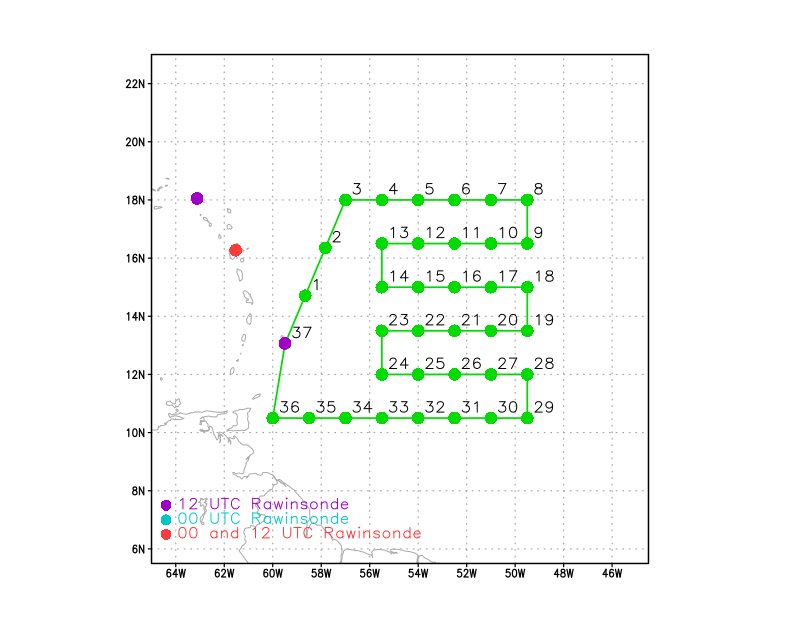 Expendable Distribution36 dropsondes, equally spaced along the flight track.Preflight Weather BriefingNot much convection, but there is a moisture gradient along the flight track.  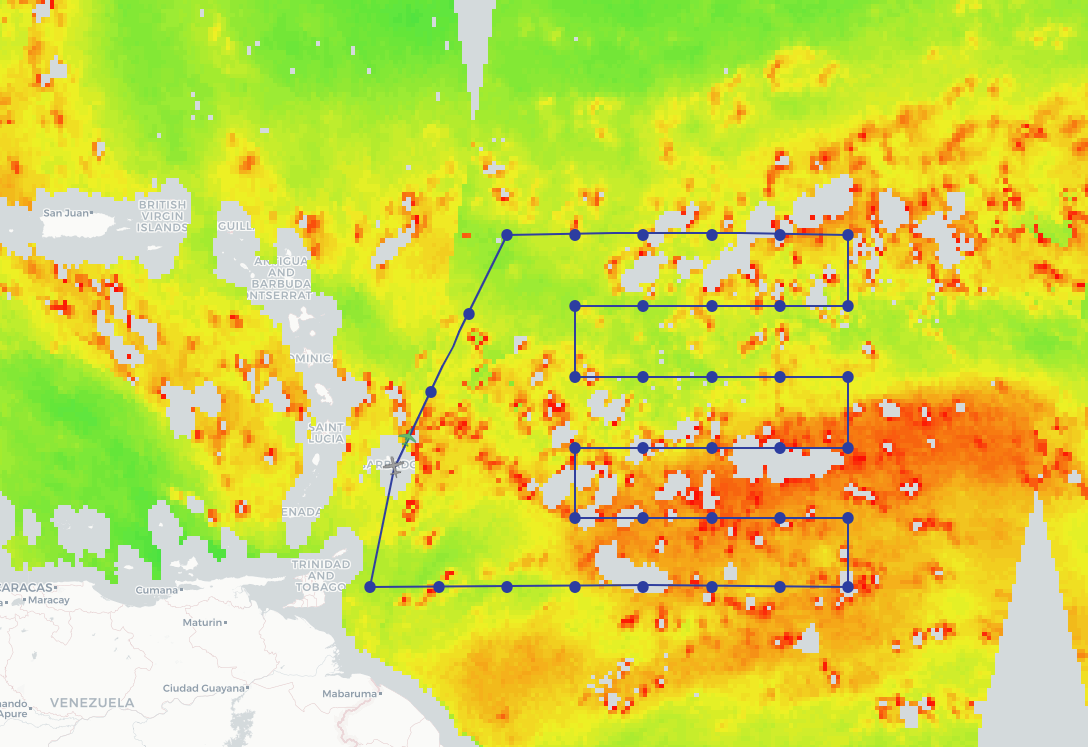 Instrument NotesEverything seems to be working correctlyIN-FLIGHTIN-FLIGHTTime [UTC]Event2225Take-off from Barbados2238IR image shortly after takeoff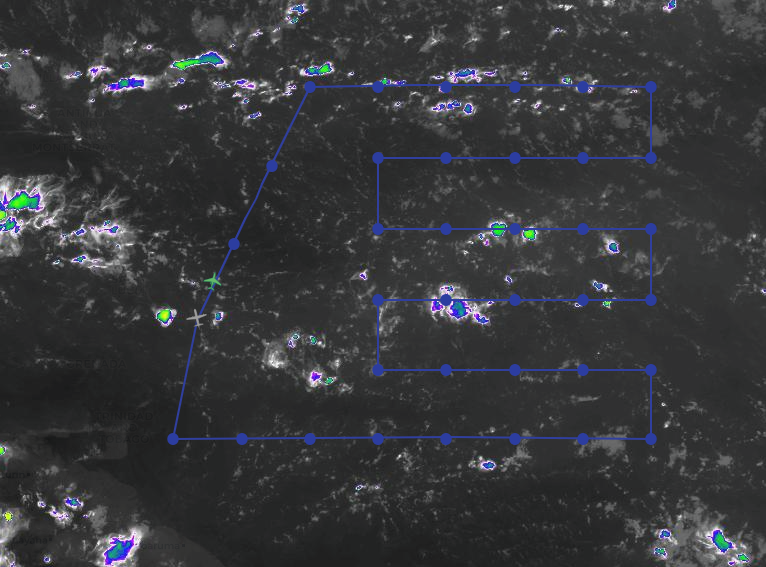 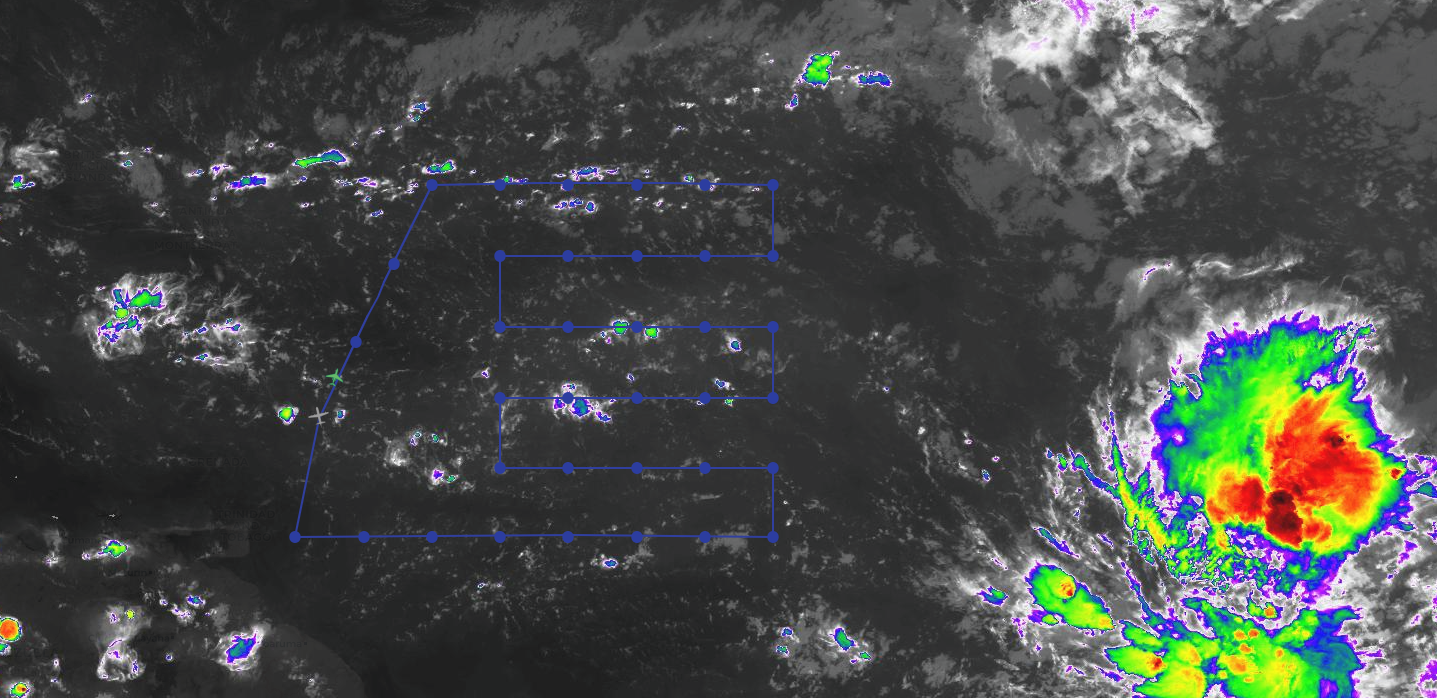 2244Sonde 1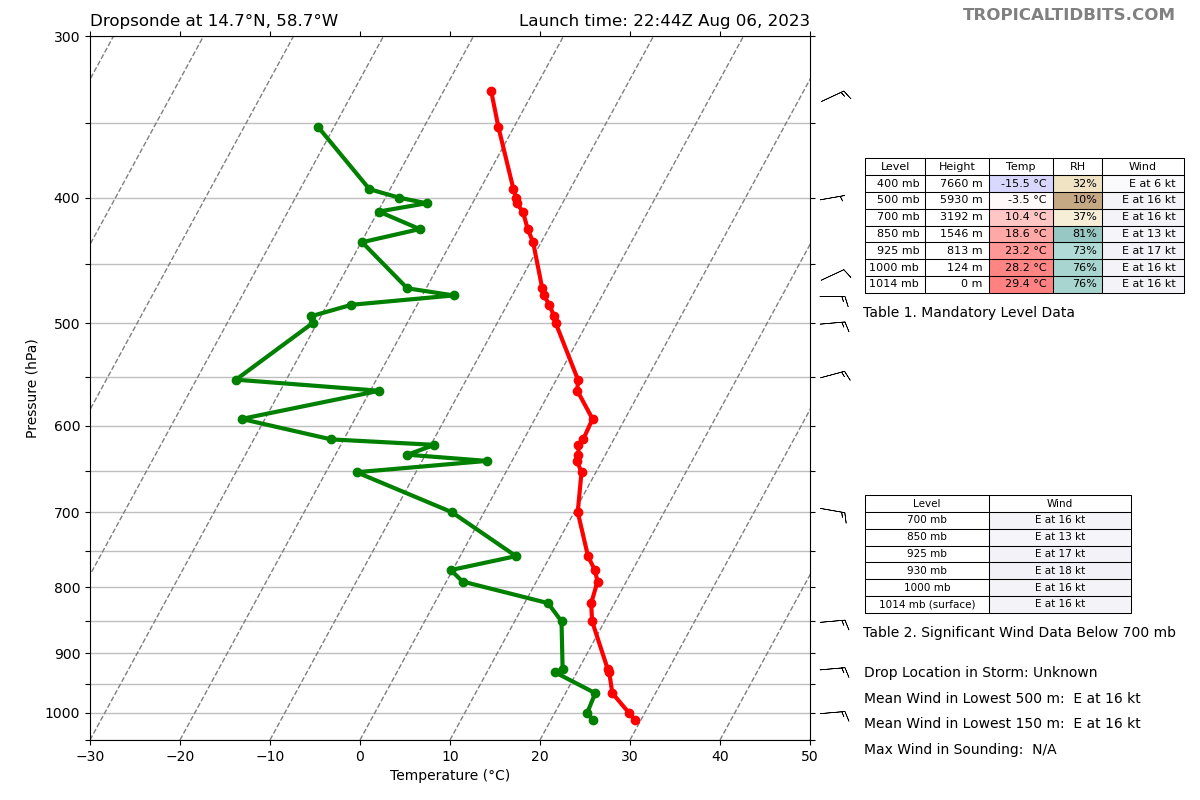 Very dry mid levels2259Sonde 22314Sonde 32325Sonde 42337Sonde 5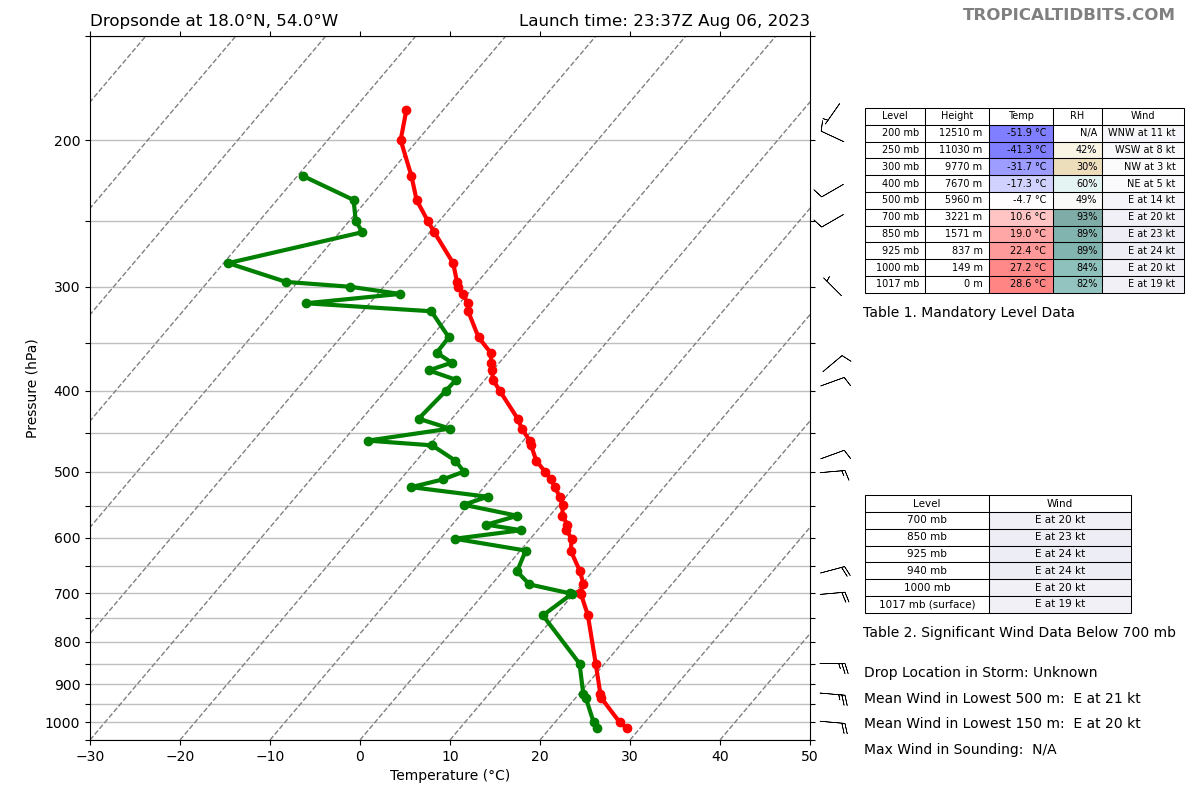 2340Noted a glitch with the Skew-Ts on the ASPEN directoryPassed it along to the flight director2348Sonde 60000Sonde 70011Sonde 80022Sonde 90033Sonde 10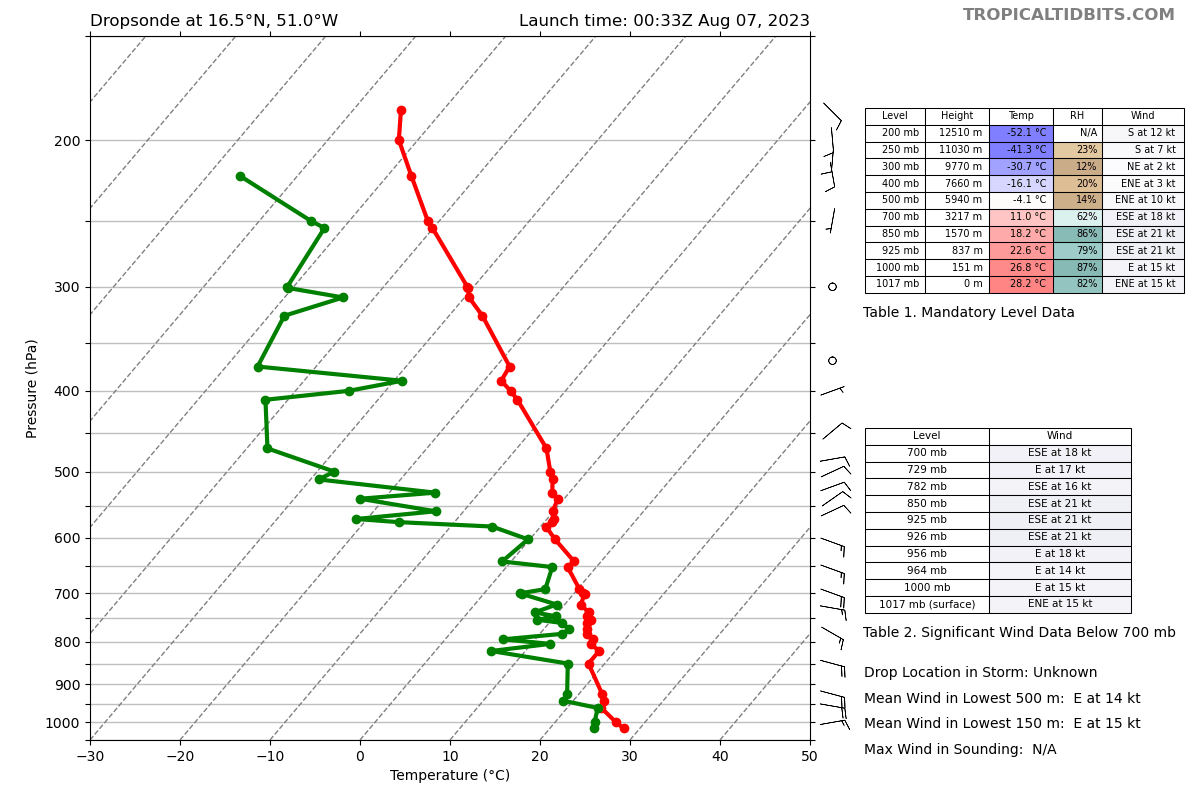 Still some dry layers above 600 hPa0045Sonde 110057Sonde 120108Sonde 130119Sonde 140131Sonde 15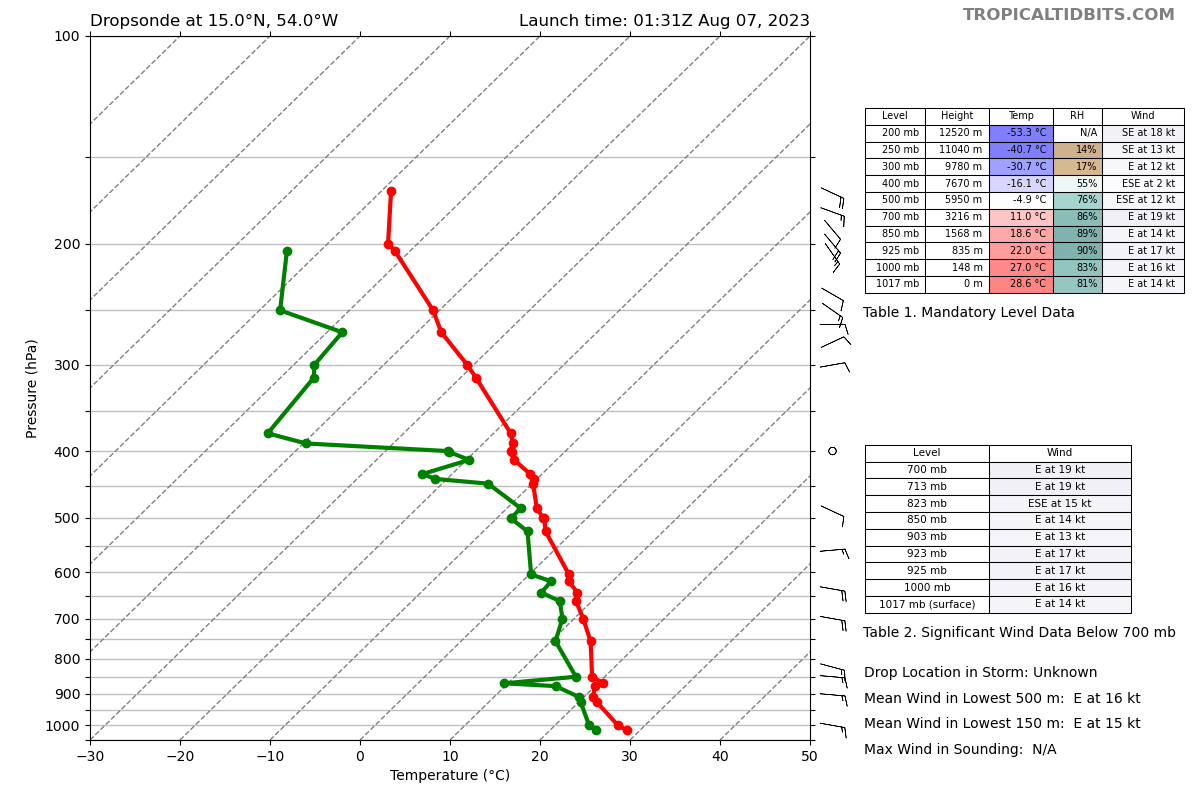 Slightly deeper moisture here0143Sonde 160156Sonde 170208Sonde 180219Sonde 190230Sonde 20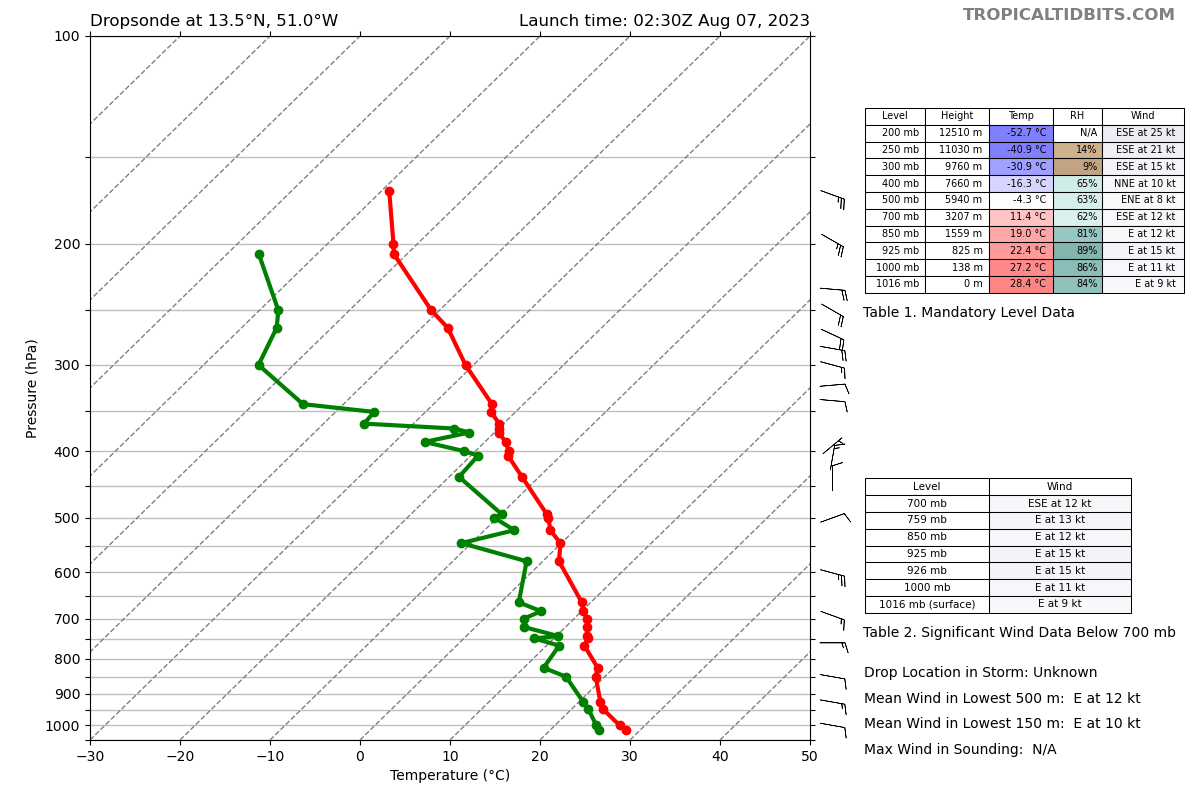 0242Sonde 210253Sonde 220304Sonde 230315Sonde 24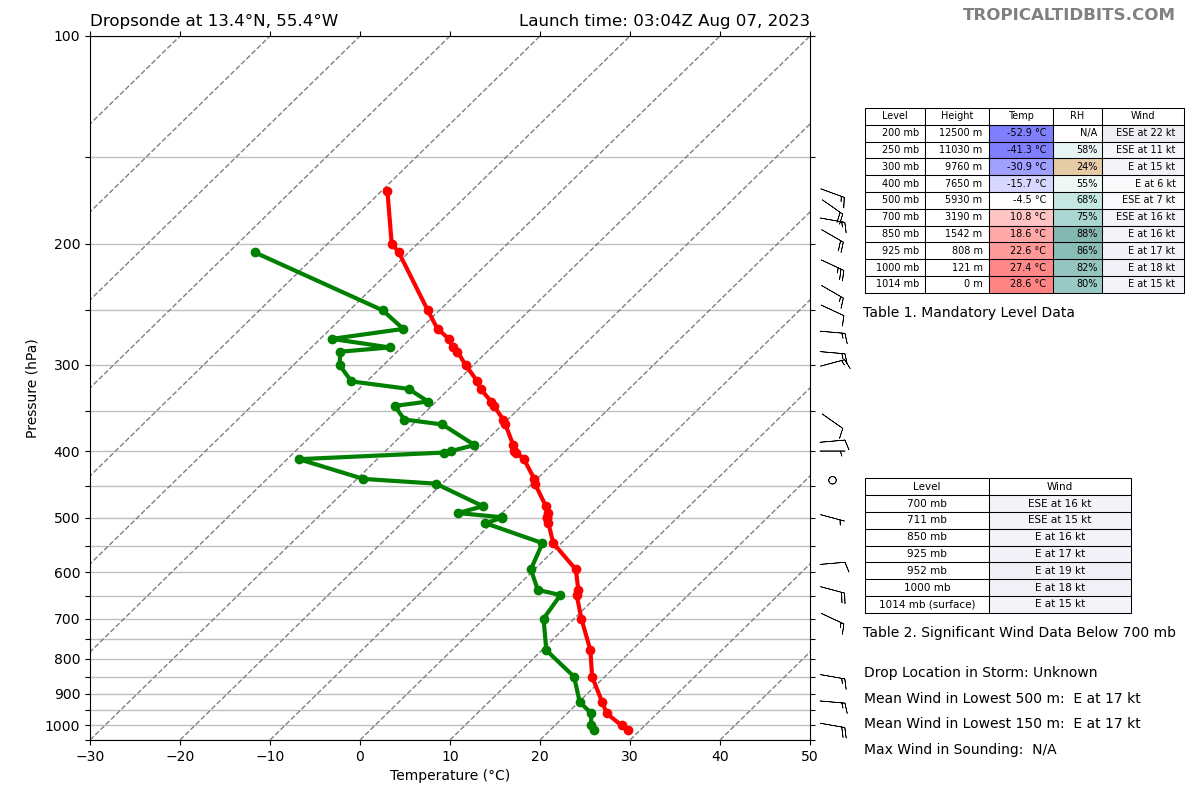 Little bit more moist - still some dry layers0328Sonde 250341Sonde 260354Sonde 270438MTS IR snapshots near end of pattern 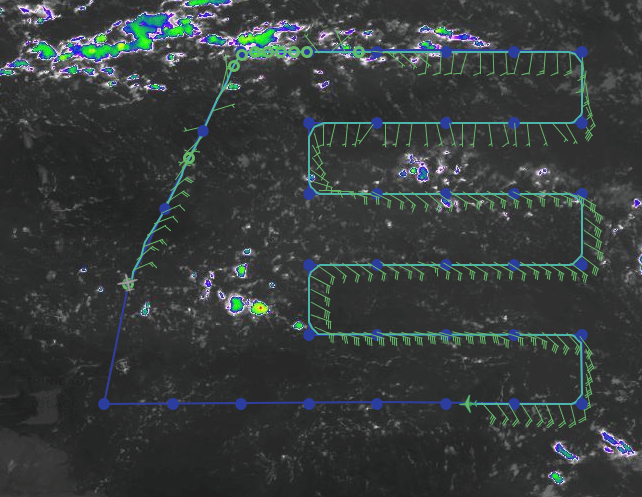 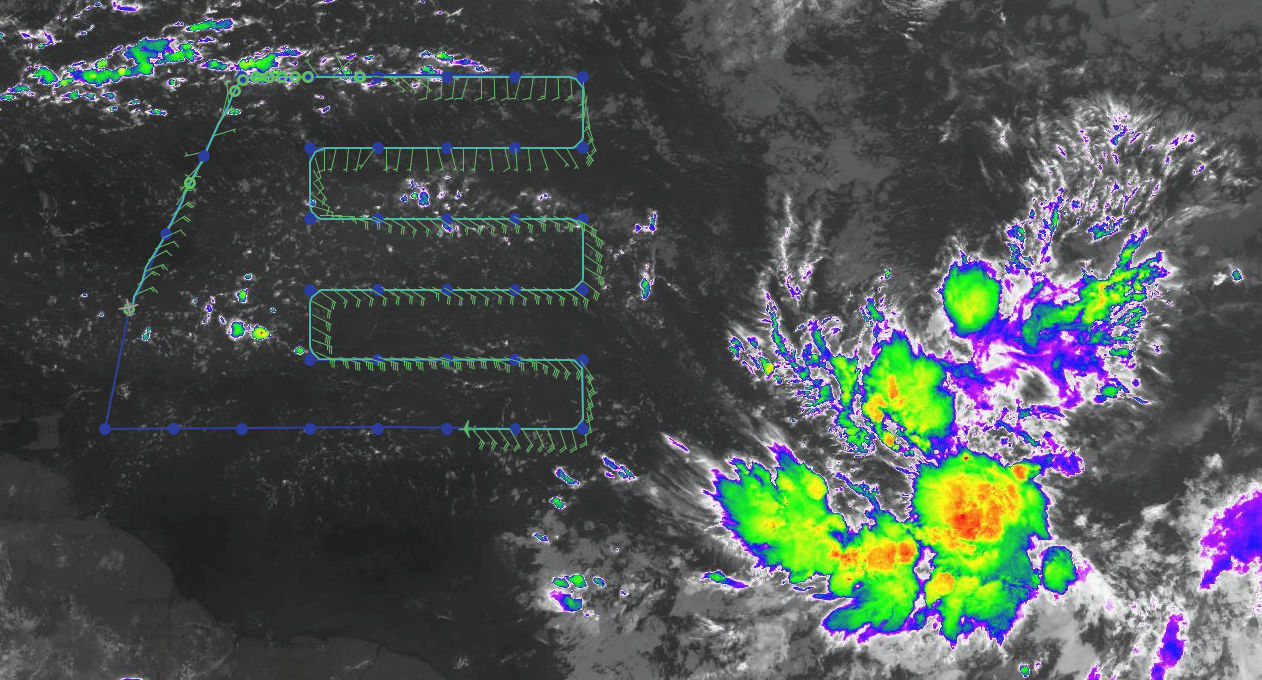 0407Sonde 280418Sonde 290429Sonde 300441Sonde 310453Sonde 32 (Bad Sonde No Backup)0505Sonde 330517Sonde 340528Sonde 350536Sonde 360606Landed at BarbadosPOST-FLIGHTPOST-FLIGHTMission SummaryThe mission was executed successfully, with a lawnmower pattern across a weak wave east of the Antilles.The environment was very dry overall, although we did see some gradients in low-level moisture. Interestingly, the upper winds were very light throughout much of the flight, confirming that much of the hostile environment was thermodynamically driven. Actual Standard Pattern FlownLawnmower East of the AntillesAPHEX Experiments / Modules FlownResearch mission into a gradient of SAL and moisture associated with a wave east of the Antilles, in collaboration with the MAGPIE field experiment.APHEX Genesis ExperimentPlain Language SummaryWe flew a research mission into a tropical wave in collaboration with partners studying areas of moist and dry air and their scientific importance.Instrument NotesInstruments were fine - turns out the ASPEN version on the G-IV was old (3.4.8) so the Skew-Ts were not being saved properly - they will fix on the ground.Final Mission Track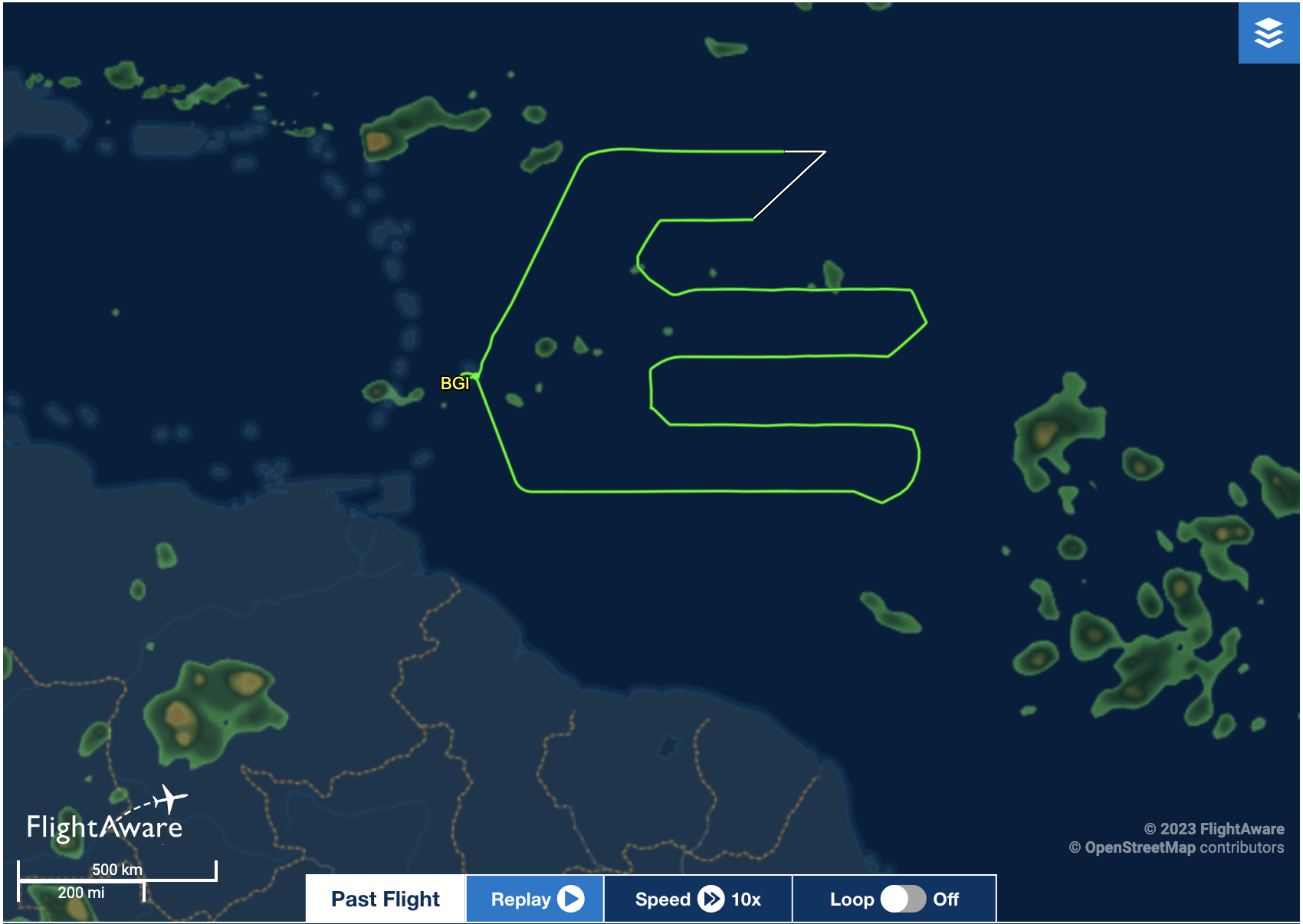 